27 января 2018  в 10 часов Теория:Контурная пластика средней трети лица. Создание идеального баланса лица. Выбор техник для комплексной антивозрастной коррекции лицаПрименение скинбустеров Рестилайн для  омоложения кожи лица, шеи и рук.Контурная пластика нижней трети лица и губ.Практика: Демонстрация процедур. Отработка навыков на моделях.Условие участия: покупка любого шприца из линейки Рестилайн со скидкой 20%. Обязательно наличие диплома врача и медицинского халата.Запись обязательна по телефонам: (3452) 63-17-50, 63-18-23, 63-12-33. Место проведения: г.Тюмень, ул. Водопроводная, 6. 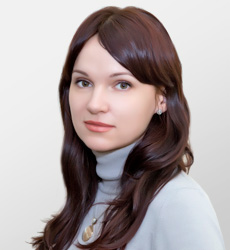 Приглашаем Вас на инъекционный практикум препаратами  «Рестилайн».Тренер Голоднева И.Г. - врач-дерматовенеролог, косметолог, сертифицированный тренер компании Galderma (Тюмень).